版本更新歷程表簡目壹、	前言貳、	參考判斷流程參、	法定義務肆、	案例一、參考案例二、案例簡表三、摘要解析四、本所實務適用問題伍、專欄專欄：其他公務常用法令中的迴避規範及適用專欄：利衝法中各類團體組織之定義與區辨 陸、附錄公職人員利益衝突迴避法公職人員利益衝突迴避法函釋資料二親等圖	自行迴避書面表申請迴避書面表工程會廠商投標聲明書範本身分關係自行揭露表身分關係公開表釋字第716號解釋理由書前言本法之核心概念在於「利益衝突」，既然存在衝突，故於具體個案中一定存在2個以上的利益無法兼顧的情況，規範的主要對象是公職人員，公職人員服務、效忠國家，應以國家公益為第一考量，其他利益不能凌駕於國家公益之上，本法雖幾經修正，實務上的案例與爭議也數見不鮮，但核心概念可謂「公益優先」原則。一個公職人員面對公務，除了國家公益，會遇到很多種因素介入決策，本法制度設計，即是基於公益優先原則，預設一個公職人員在處理公共事務時，遇到涉及一定關係範圍內的人(關係人)的利益(私益)，一定會影響決策的公正性。進而衍生出「交易補助禁止」、「迴避義務」、「揭露公開義務」等制度。所以個案適用的前提應該思考：是否存在公益與私益的衝突該項「私益」是否是法令所不容許的範圍如果存在利益衝突，法令設計哪些因應機制應該去遵守？如果違反相關機制，結果又如何？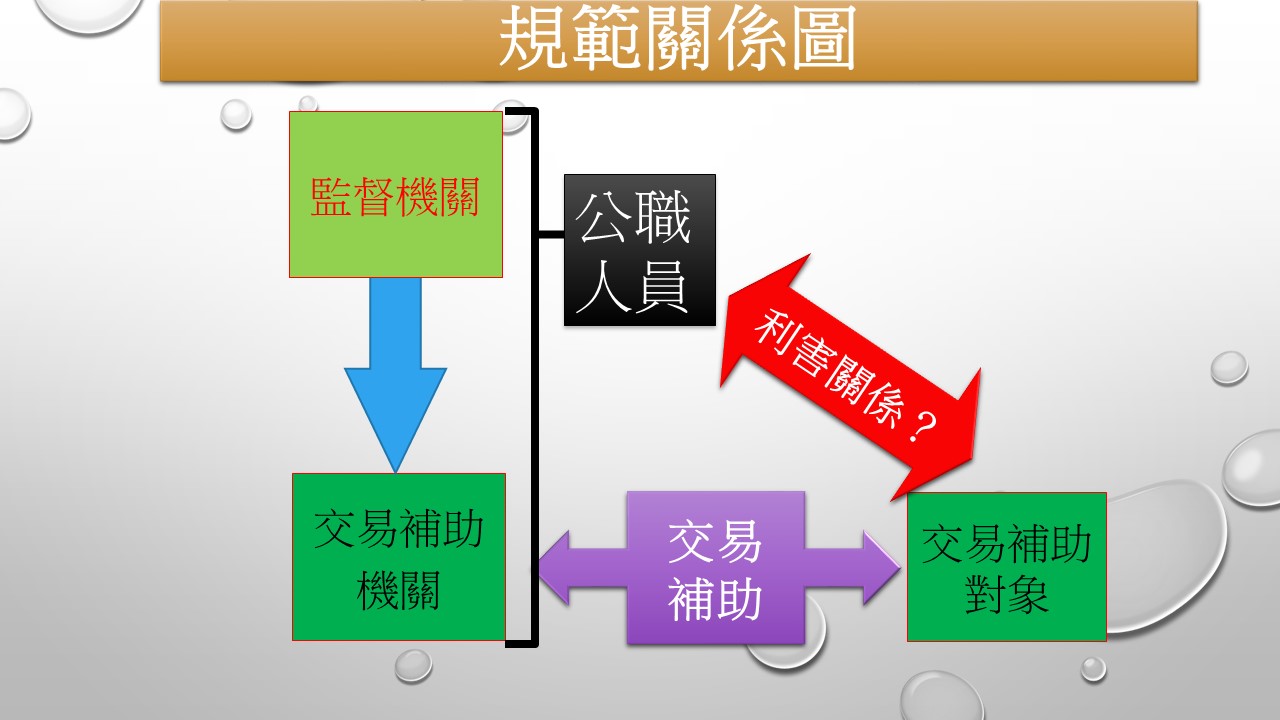 參考判斷流程交易補助行為案例示意圖：判斷流程STEP1 確定涉及之「機關」範圍STEP2 確定涉及之「公職人員」範圍STEP3 判斷公職人員與交易補助對象之「關係」STEP4 處理法定義務   有關係    原則：禁止交易補助             例外：得交易補助     有揭露公開義務                                  無揭露公開義務   無關係---迴避義務STEP1 確定涉及之「機關」範圍按本法第14第1項本文規定：公職人員或其關係人，不得與公職人員服務或受其監督之機關團體為補助、買賣、租賃、承攬或其他具有對價之交易行為交易。重要提示：1.上開禁止交易之機關範圍，不止限於該公職人員服務之機關，亦包含受其監督之機關團體，且所稱之監督關係，不以直接監督為限，間接監督亦包含之(例如一級機關間接監督四級機關、立法委員間接監督行政院三級機關)。2.實務適用結果：(1)監督本所之機關至少有：上下監督關係：農委會、行政院民意監督：立法院(對行政院所屬機關)(2)結論：上開3機關(構)之公職人員及其關係人，如欲與本所及分所為交易補助行為，亦受本法交易補助禁止原則之拘束。Step2確定涉及之「公職人員」範圍(§2)一、規範對象：I本法所稱公職人員，其範圍如下：一、總統、副總統。二、各級政府機關（構）、公營事業總、分支機構之首長、副首長、幕僚長、副幕僚長與該等職務之人。三、政務人員。四、各級公立學校、軍警院校、矯正學校校長、副校長；其設有附屬機構者，該機構之首長、副首長。五、各級民意機關之民意代表。六、代表政府或公股出任其出資、捐助之私法人之董事、監察人與該等職務之人。七、公法人之董事、監察人、首長、執行長與該等職務之人。八、政府捐助之財團法人之董事長、執行長、秘書長與該等職務之人。九、法官、檢察官、戰時軍法官、行政執行官、司法事務官及檢察事務官。十、各級軍事機關（構）及部隊上校編階以上之主官、副主官。十一、其他各級政府機關（構）、公營事業機構、各級公立學校、軍警院校、矯正學校及附屬機構辦理工務、建築管理、城鄉計畫、政風、會計、審計、採購業務之主管人員。十二、其他職務性質特殊，經行政院會同主管府、院核定適用本法之人員。II依法代理執行前項公職人員職務之人員，於執行該職務期間亦屬本法之公職人員。二、本所人員涉及類型：類型1：因本職而適用-A本所及所屬機關因本職即適用利衝法之人員：總所：所長、副所長、主任秘書、政風主任、主計主任分所：分所長、主計主任、總務課長類型2：因兼職而適用-B官派、公股組織或政府捐助之財團法人要職→同時產生財產申報義務公法人要職(農田水利會、各類行政法人)Step3判斷公職人員與交易補助對象之「關係」公職人員本人關係人個人型：公職人員之配偶或共同生活之家屬。(法務部95.6.26法政決字第0950019778號函，限於永久共同生活為目的而同居者。)公職人員之二親等以內親屬。(含血親、姻親，詳附錄之二親等圖)公職人員或其配偶信託財產之受託人。但依法辦理強制信託時，不在此限。(嚴格言之，財產之受託人亦可為法人，惟因討論上不用涉及組織內部人員，基於分類簡化方便，亦列為個人型)經公職人員進用之機要人員。各級民意代表之助理。團體組織型：實際上會與政府機關有交易補助行為的，當然不會是民眾或公職人員以個人/自然人名義參與，公司行號、法人、各種協會才是實務上的大宗，故本法亦將「與公職人員有關係」之各種組織團體列為關係人範圍，實務上會產生法律適用疑義之案例，亦多屬此種類型，爰將此類關係人之概念界定方式分析如下：法律規定：公職人員、公職人員之配偶或共同生活之家屬、公職人員之二親等以內親屬擔任負責人、董事、獨立董事、監察人、經理人或相類似職務之營利事業、非營利之法人及非法人團體。但屬政府或公股指派、遴聘代表或由政府聘任者，不包括之。需在團體組織中有實權(要職)團體組織本身無法為法律行為，需透過組織內部自然人之經營與管理作為，再以組織名義對外進行交易等行為，當然，現代社會之大型公司組織成員動輒達數百數千人，本法界定之關係人範圍，僅著眼於團體組織中具有決策等實際權力之職務。不限團體組織類型法律目的是禁止不當利益輸送，故不論交易或補助對象的組織形式，為公益或私益組織再所不論，只要可能成為「交易或補助」之對象之組織團體，皆應受本法拘束。(107年修正目的：防止關係人假借成立公益性財團法人之名義與機關進行利益輸送之法律漏洞)不限於公職人員本人親自擔任(要職)為確實防止可能之利益輸送，與公職人員有關之團體組織，不限於需由公職人員本人擔任要職者，即使是二親等內親屬或同財共居之家屬擔任要職之團體組織，依法亦屬公職人員之關係人。例：公職人員小丁為A機關之首長，並兼任B協會之無給職顧問一職；小丁之妹婿則熱衷B協會之事業，於B協會擔任理事。本案小丁為適用本法之公職人員，其擔任B協會無給職顧問(非屬負責人、董事、獨立董事、監察人、經理人或相類似職務)，僅觀察這層關係，B協會似非小丁之關係人，惟小丁之妹婿(屬於小丁之二親等親屬)擔任B協會理事，依據本法第3條第1項第4款規定，B協會仍成為小丁之關係人。補充：二親等親屬之範圍本條規定之親屬，並不以血親為限，故民法第969條之姻親亦屬之排除經政府或官派形成之關係類型如該職務係代表國家或政府出任，任職人員為該組織團體謀取利益之行為，解釋上係經國家授權行使，且實務上得經政府或官派之組織，多為國家監督或捐助設立之組織為主，公職人員基於該職務所謀求之利益同為國家之利益，故應排除此種關係。法定義務(Step4)一、交易補助禁止原則(§14I本文)公職人員或其關係人，不得與公職人員服務或受其監督之機關團體為補助、買賣、租賃、承攬或其他具有對價之交易行為交易。例外得交易補助之情形(§14I但書)依政府採購法以公告程序或同法第一百零五條辦理之採購。依法令規定經由公平競爭方式，以公告程序辦理之採購、標售、標租或招標設定用益物權。基於法定身分依法令規定申請之補助；或對公職人員之關係人依法令規定以公開公平方式辦理之補助，或禁止其補助反不利於公共利益且經補助法令主管機關核定同意之補助。基於法定身分依法令規定申請之補助；或對公職人員之關係人依法令規定以公開公平方式辦理之補助，或禁止其補助反不利於公共利益且經補助法令主管機關核定同意之補助。交易標的為公職人員服務或受其監督之機關團體所提供，並以公定價格交易。公營事業機構執行國家建設、公共政策或為公益用途申請承租、承購、委託經營、改良利用國有非公用不動產。一定金額以下之補助及交易。本條項各款但書係107年修正新增，修正前對於交易補助行為，係採一概禁止，並無例外，惟造成公職人員之關係人經由公開公正之正當程序或競爭始取得與政府機關交易之機會，亦違反本法而受裁罰，已有過當限制自由競爭及人民工作權、財產權之虞(司法院釋字716號解釋參照)，蓋公職人員之關係人與公職人員服務機關之交易補助行為，並非全然皆有損害公益之可能，如於特定情形下，關係人係透過公平競爭，憑自身能力取得交易與補助之機會，並非公職人員本人之權限可以左右，較無不法利益輸送之可能，則應允許其進行交易補助行為。三之一、自行揭露義務適用前提： 公職人員或其關係人與公職人員服務之機關團體或受其監督之機關團體為前開一至三款之補助或交易行為前，應主動於申請或投標文件內據實表明其身分關係；於補助或交易行為成立後，該機關團體應連同其身分關係主動公開之。但屬基於法定身分依法令規定申請之補助者，不在此限。應迴避之場合、時機規定：有利益衝突之情事者(涉及與關係人之交易補助行為當然屬之)五、迴避機制自行迴避(§6)命令迴避(§9)申請迴避(§7)案例一、參考案例案例一：農委會指派本所所長擔任「農業科技研究院」董事。(一)「農業科技研究院」得否與本所為補助或交易行為?1、可以，「農業科技研究院」並非所長之關係人。2、本法第3條第1項第4款雖規定公職人員擔任要職之法人團體，應屬該公職人員之關係人，但該款但書將「政府或公股指派、遴聘代表或由政府聘任者，不包括之」。(二)本案所長對有關「農業科技研究院」之補助或交易案件，是否須迴避? 原則無須迴避，「農業科技研究院」並非所長之關係人(理由同上)。(三)本案所長之配偶、二親等內親屬或渠等擔任負責人之公司，可否與「農業科技研究院」為交易行為?1、不行，因農業科技研究院」屬本法所定公職人員服務之機關(構)，而配偶等人均屬所長之關係人。2、例外情形請詳閱本法第14條第1項但書共6款。案例二：本所主任秘書(公職人員)之姊夫(二親等親屬)擔任「○○學會」理事。(一)「○○學會」得否與嘉義分所(本所所屬機關)為補助或交易行為?1、原則禁止，「○○學會」為本所主任秘書之關係人。2、例外情形請詳閱本法第14條第1項但書共6款。(二)本所主任秘書，對有關「○○學會」之補助或交易案件，是否須迴避?1、須迴避，「○○學會」為本所主任秘書之關係人。2、即便「○○學會」符合本法第14條第1項但書共6款，得與機關為例外補助或交易情形，本所主任秘書仍不能免除迴避義務，仍須迴避。(三)「○○學會(本所主秘之關係人)」如符合本法第14條第1項但書共6款例外，欲與嘉義分所(本會主秘監督之機關團體)為交易或補助時，有無法定注意事項?依本法第14條第2項規定，部分例外補助或交易情形1、補助或交易行為前，「○○學會」應主動於申請或投標文件內，據實表明其身分關係(法務部訂有揭露表範本，違者裁罰)。2、補助或交易行為成立後，嘉義分所應連同其身分關係主動公開，供公眾線上查詢(法務部訂有公開表範本，機關未公開須受罰)。案例三：本所農場組組長奉派擔任財團法人台灣香蕉研究所董事，有關技轉授權交易對象選擇，及授權金分配。(註：有關技轉及授權金分配事宜，如本所相關規定有更嚴格之規定，應從嚴適用，如相關規定有未符利衝法之情形(較利衝法寬鬆)，則應遵照利衝法辦理，以下案例係依利衝法認定。) (一)本所各組組長本職非屬利衝法之公職人員，惟因擔任政府捐助之財團法人董事，亦成為該法規範之公職人員；惟因組長之董事職務係屬官派，故財團法人台灣香蕉研究所尚非本所之關係人。(二)組長之配偶、二親等親屬或渠等擔任要職之團體(即組長之關係人)，得否得成為本所技轉授權之交易對象?1、關係人交易原則禁止。2、例外情形請詳閱本法第14條第1項但書共6款。(三)有關授權金之分配，是否能分配與組長?又該分配決定程序中，組長有無迴避之必要?1、本法第14條僅禁止補助及交易行為，有關授權金之分配，尚非該條禁止行為。2、組長須迴避，利益衝突「迴避義務」與「禁止規範(補助或交易)」係屬二事，該分配決定既然涉有組長本人之利益，組長應自行迴避。(四)組長(公職人員)如何辦理「自行迴避」?依本法第6條規定辦理，擇要如下：1、公職人員知有利益衝突之情事者，應即自行迴避。2、公職人員應以書面通知其服務之機關團體，為首長者，應通知其服務機關團體及上級機關團體。二、案例簡表：摘要解析(一)本所所長兼任世界蔬菜中心之國家代表理事並為理事主席，農業試驗所得否與該中心進行交易補助行為？Step1：機關首長因本職即為利衝法規範之公職人員。Step2：世界蔬菜中心是否為關係人？組織特性：世界蔬菜中心為國際間政府組織，具有法人格。(原則上可能為機關之交易或補助對象之組織，即應為本法規範範圍)是否為要職？是否為官派？所長擔任之職務應係代表我國出任，性質上屬於官派，故依法排除適用，不再討論該職務性質。(二)所長擔任學會理事Step1：機關首長因本職即為利衝法規範之公職人員。Step2：學會是否為關係人？組織特性：學會通常為社團法人或非法人團體。是否為要職？是否為官派？理事性質上屬於要職。又該職務如非經政府指派，而係受學會邀請以專家身份擔任，不屬於官派職務，即為本法規定之關係人。Step3：1、原則：除有符合例外規定之情形外，本所不得與該學會有交易或補助行為。2、如屬3種例外情形，該學會皆負有揭露義務。另，即使符合例外規定得與機關為補助交易，所長本人於程序中仍負有迴避義務。(三)○○組長擔任學會理事：Step1：本所組長本職非屬利衝法之公職人員。除有特殊兼職情形(擔任政府捐助之財團法人董事等)外，不適用利衝法。如有符合特殊兼職，則適用利衝法，進入step2。Step2：組織特性：學會通常為社團法人或非法人團體。是否為要職？是否為官派？理事性質上屬於要職。又該職務如非經政府指派，而係受學會邀請以專家身份擔任，不屬於官派職務，即為本法規定之關係人。Step3：1、原則：除有符合例外規定之情形外，本所不得與該學會有交易或補助行為。2、如屬3種例外情形，該學會皆負有揭露義務。另，即使符合例外規定得與機關為補助交易，組長本人於程序中仍負有迴避義務。(四)所長擔任特定委員會成員Step1：機關首長因本職即為利衝法規範之公職人員。Step2：組織特性：該委員會如屬任務編組性質，應非利衝法規定之組織，惟需遵照該委員會之自訂之相關迴避規定辦理。(五)分所長擔任校友會理事長Step1：機關首長因本職即為利衝法規範之公職人員。Step2：1、	組織特性：校友會通常為非法人團體。2、	是否為要職？是否為官派？理事長屬於要職。又該職務如非經政府指派，而係受校友會邀請或由校友會內部選任，不屬於官派職務，即為本法規定之關係人。Step3：略(依關係人相關規定辦理)本所實務適用問題本所因研究需要，請求農民提供部分土地供本所研究使用，本所並約定付予一定金額之補償金，本項作為是否受利益衝突迴避法規範？答：參本所委託田間試驗研究契約，該補償金係做為農民提供土地等資源之對價，故仍屬公職人員利益衝突迴避法第14條之交易行為，受關係人交易禁止之限制。又簽約對象之選擇係由該研究案之承辦人自行挑選，並非採行公開或公告程序辦理，故應無14條1項1至2款之適用，應予注意。依本所孳生物處分管理作業要點，一定金額內之孳生物，得逕洽廠商出售，本項出售行為應注意之利益衝突迴避規範為何？答：依孳生物處分管理作業要點第5點第1款規定「招標、比價或議價－比照政府採購法或相關規定辦理」，相關迴避及交易禁止規範之適用，亦應比照政府採購案件辦理。本所辦理研發成果移轉授權作業，應如何適用利益衝突迴避法？答：1.目前本所授權程序不論是專屬或非專屬授權，皆需先經公告程序，性質上應符合第14條第1項第2款但書之情形，如有利害關係人進行交易，仍應進行身份揭露程序。本所授權移轉程序已參考公共工程委員會之投標廠商聲明書，要求授權廠商於簽約前需進行有無利害關係之聲明及揭露。2.另授權程序之實地查訪等程序，如研發人員與廠商具有利益衝突，應依規迴避。本所研發成果之授權金分配作業，是否受利益衝突迴避法限制？授權金之分配非屬本法第14條第之交易補助行為，惟仍有迴避機制之適用，故就分配程序有利益衝突之人員，應依規迴避。專欄其他公務常用法令中的迴避規範及適用公務員服務法 公務員服務法第17條規定：「公務員執行職務時遇有涉及本身 或其家族之利害事件，應行迴避」 公務員服務法第14條之1規定：「公務員於其離職後三年內，不得擔任與其離職前五年內之職務直接相關之營利事業董事、監察人、經理、執行業務之股東或顧問。」此即所謂「旋轉門條 款」，乃公務員離職後再任職之迴避限制。 1、所謂離職：包括退休(職)、辭職、資遣、免職、停職及休職等 離開原職者。 2、所謂職務直接相關： （1）離職前服務機關為各該營利事業之目的事業主管機關，且其職務對各該營利事業具有監督或管理之權責人員，亦即各該營利事業之目的事業主管機關內各級直接承辦相關業務單位之承辦人員、副主管及主管，暨該機關之幕僚長、副首長及首長；各級地方政府亦同。（2）離職前服務機關與營利事業有營建(承辦本機關或所屬機關之工程)或採購業務關係(包括研訂規格、提出用料申請及實際採買)之承辦人員及其各級主管人員(所稱各級主管人員係指各級直接承辦相關業務單位之副主管及主管，暨該機關幕僚長、副首長及首長)。 3、罰則：離職公務員違反者，處2年以下有期徒刑，得併科新台 幣100萬元以下罰金。犯前項之罪者，所得之利益沒收之。如 全部或一部不能沒收時，追徵其價額。」 4、並無抵觸工作權之保障：大法官第637號解釋指出，公務員服 務法關於「旋轉門」條款的限制，是在維護公務員公正廉明的 9 重要公益，立法目的正當，並不違憲。 (二)公務人員任用法 公務人員任用法第26條規定：「各機關長官對於配偶及三親等以內血親、姻親，不得在本機關任用，或任用為直接隸屬機關 之長官。對於本機關各級主管長官之配偶及三親等以內血親、姻親，在其主管單位中應迴避任用。應迴避人員，在各該長官 接任以前任用者，不受前項之限制。」 1、聘用人員之屬性為臨時性用人，與公務人員為常態性用人之 性質不同，故聘用人員雖屬機關首長接任前已聘（僱）有案者，但如與現任首長具有配偶及三親等以內血親、姻親之親屬關係，再予續聘（僱）時仍應受公務人員任用法第26條第 1項迴避任用之限制。如聘用人員與本機關各級主管長官具有上述親屬關係時，在其主管單位中亦應迴避續聘。若僱用非現職人員為職務代理人時，亦準用上開迴避任用之規定。（行政院人事行政局95年9月7日局力字第09500235032號 函、95年9月22日局力字第0950025510號書函、銓敘部79年7 月28日79臺華審三字第0434971號函） 2、公務人員考試錄取人員，經分發機關或申請舉辦考試機關分配至用人機關佔缺實施實務訓練，訓練期滿成績及格，即以原實施實務訓練職缺分發任用；該分發任用人員如與機關首長有配偶、三親等以內血親、姻親關係時，仍應受公務人員任用法第26條迴避任用規定之限制。（銓敘部90年10月15日 90管一字第2072429號函） （三）教育人員任用條例 教育人員任用條例規第32條規定：「各級學校校長不得任用 其配偶或三親等以內血親、姻親為本校職員或命與其具有各 該親屬關係之教師兼任行政職務。但接任校長前已在職者，屬於經管財物之職務，應調整其職務或工作，屬於有任期之10 職務，得續任至任期屆滿。」 (四)公務人員陞遷法 公務人員陞遷法第16條規定：「各機關辦理陞遷業務人員，不得徇私舞弊，遺漏舛誤或洩漏秘密，其涉及本身、配偶及三親等以內血親、姻親之甄審案，應行迴避。 」各機關辦理陞遷業務人員，不得徇私舞弊、遺漏舛誤或洩漏秘密；其涉及本身、配偶及三親等以內血親、姻親之甄審案，應行迴避。另依據公務人員陞遷法第9條規定，「機關首長」具有 公務人員陞遷之「非財產上利益」之最後決策權限，則其對於二親等姻親於機關內之調升程序，即應依法迴避，否則有違反 公職人員利益衝突迴避法第6條、第10條、第7條、第14條規定 之虞。（公務人員陞遷法第16條、法務部96年5月18日法政字第 0960009409號函） (五)公務人員保障法 公務人員保障法第7條規定：「審理保障事件之人員具有下列各款情形之一者，應自行迴避：一、與提起保障事件之公務人員 有配偶、前配偶、四親等內血親、三親等內姻親、家長、家屬或曾有此關係者。二、曾參與該保障事件之行政處分、管理措施、有關工作條件之處置或申訴程序者。三、現為或曾為該保 障事件當事人之代理人、輔佐人者。四、於該保障事件，曾為證人、鑑定人者。五、與該保障事件有法律上利害關係者。（第1項） 前項迴避，於協助辦理保障事件人員準用之。（第2項） (六)行政程序法 行政程序法中亦有關於迴避之規定，依該法第32條及第33條之 規定觀之，該法所規定公務員之迴避，亦可分為自行迴避、申請迴避及命令迴避三種。 自行迴避 依行政程序法第32條規定，公務員在行政程序中有下列情形之一者，應自行迴避：一、本人或其配偶、前配偶、四親等內之血親或三親等內之姻親，或曾有此關係者為事件之當事人時。 二、本人或其配偶、前配偶，就該事件與當事人有共同權利人 或共同義務人之關係者。三、現為或曾為該事件當事人之代理人、輔佐人者。四、於該事件，曾為證人、鑑定人者。 申請迴避 依同法第33條第一項規定，公務員有下列情形之一者，當事人 得舉其原因及事實向該公務員所屬機關申請迴避：一、有應行迴避之情形而不自行迴避者。二、有具體事實，足認其執行職務有偏頗之虞者。此外，依同條第4項規定，被申請迴避之公務員在所屬機關就該申請事件為准許或駁回之決定前，應停止行政程序。但有急迫情形，仍應為必要處置。 命令迴避 公務員有應自行迴避之情形而不自行迴避者，雖當事人未申請迴避，該公務員所屬機關應依職權命其迴避。 (七)政府採購法 政府採購法第15條規定：「機關承辦、監辦採購人員離職後３年內不得為本人或代理廠商向原任職機關接洽處理離職前５年內與職務有關之事務。（第1項）機關承辦、監辦採購人員對於與採購有關之事項，涉及本人、配偶、３親等以內血親或姻親，或同財共居親屬之利益時，應 行迴避。（第2項）機關首長發現承辦、監辦採購人員有前項應行迴避之情勢而未 依規定迴避者，應令其迴避，並另行指定承辦、監辦人員。（第３項） 廠商或其負責人與機關首長有第２項之情形者，不得參與該機關之採購。但本項之執行反不利於公平競爭或公共利益時，得 報請主管機關核定後免除之。（第４項） 1、公職人員所為同意、否決、決定、建議、提案、調查等行為，均對兼職機關之執行決定有所影響，故公職人員或其關係人，不得與公職人員「兼職」之機關為買賣、租賃、承攬等交易行為。（法務部92年11月14日法政決字第0921119675 號函） 2、政府採購法第15條第4項所稱之「機關首長」，除公營事業 董事長及總經理外，如該公營事業授權所屬廠、處、區辦理 採購者，而其廠、處、區之最高主管人員為採購契約之機關 代表人，對採購案有絕對影響力，仍應視同「機關首長」， 適用政府採購法第15條第4項之規定。（行政院工程會88年8 月3日工程企字第8811637號函） 3、與採購人員具有配偶、三親等以內之血親或姻親，或同財共居親屬關係之廠商參與投標，自該廠商投標之時起，採購人員就機關辦理與該採購有關之事項，應行迴避。該廠商未投標前，採購人員如已知悉該廠商將投標者，自知悉之日起，亦應行迴避。至所稱「採購有關之事項」範圍，凡政府採購 法所定有關採購之各項程序均屬之。（行政院工程會88年11 月24日工程企字第8819023號函） 4、採購人員不得於機關任職期間為廠商所僱用，亦不得利用職務關係媒介親友至廠商處所任職。（採購人員倫理準則第7 條） (八)採購評選委員會審議規則 採購評選委員會審議規則第14條規定：「委員會委員有下列情 形之一者，應即辭職或予以解聘：就案件涉及本人、配偶、三 親等以內血親或姻親，或同財共居親屬之利益者。二、本人或其配偶與受評選之廠商或其負責人間現有或三年內曾有僱傭、委任或代理關係者。三、有其他情形足使受評選之廠商認其有不能公正執行職務之虞，經受評選之廠商以書面敘明理由，向機關提出，經本委員會作成決定者。（第1項） 機關首長或其授權人員或本委員會召集人發現委員有前項應行迴避之情形而未迴避者，應令其迴避，並得另行遴選委員代之。(第2項)利衝法中各類團體組織之定義與區辨法人(參考：法院法人登記)公法人：中華民國  農田水利會  行政法人中央行政法人：http://www.ccj.url.tw/VerwR/PDF/%E8%A1%8C%E6%94%BF%E7%B5%84%E7%B9%94%E6%B3%95/%E6%88%91%E5%9C%8B%E8%A1%8C%E6%94%BF%E6%B3%95%E4%BA%BA%E7%B8%BD%E8%A1%A8.pdf地方行政法人參考資訊：https://www.dgpa.gov.tw/mp/archive?uid=166&mid=148私法人：財團法人  社團法人(公司、農會亦屬之)政府捐助之財團法人定義：財團法人法第2條 營利事業(參考：公司登記、營利事業登記)一般公司行號、商號、店家非營利之法人財團法人 公益性社團法人非法人團體(人民團體登記等)政黨、校友會、同鄉會、宗親會、未成立法人之宗教團體、學會…108.1.23   初版公職人員主體(公職人員O→含其家屬親屬；非公職人員X)任職職務交易補助機關交易補助對象(關係人O，非關係人X)法定義務所長○國家代表理事並為理事主席(官派)農試所及所屬機關世界蔬菜中心X不論世界蔬菜中心之組織性質為何，因所長任職該會之職務為官派，依規對象不屬於關係人，無本法交易禁止問題所長○理事(非官派)農試所某學會○1.原則：禁止交易。2.例外：如屬1-3款情形，得為交易，但交易對象有揭露義務。 3.本人知有利益衝突情形，負有迴避義務。所長○理事(非官派)嘉義分所某學會○同上，因交易禁止之義務及於「受公職人員監督」之機關，故所長之關係人與分所之交易補助行為，同受該法限制。本案關係人非嘉義分所人員之關係人，故嘉義分所相關人員無迴避問題；惟如相關程序涉及本所所長之決策，所長仍有迴避義務。農委會副主委○董事及發行人(官派)農試所及所屬機關財團法人豐年社X對象不屬關係人，無本法交易禁止問題。(例外：如該社為立法院、行政院及農委會內其他「公職人員」之關係人，仍有交易禁止問題)農場組組長○本所各組組長本職非利衝法之公職人員，但如兼任政府捐助之財團法人要職，則因該兼職而成為利衝法規範之公職人員董事(官派)農試所及所屬機關財團法人台灣香蕉研究所X對象不屬關係人，無本法交易禁止問題。(例外：如該所為立法院、行政院及農委會內其他「公職人員」之關係人，仍有交易禁止問題)農經組組長X理事(非官派)農試所及所屬機關某協會農經組組長非本法之公職人員，且未有兼任法令規定之相關組織要職，不適用本法。(例外：如該協助為立法院、行政院、農委會及本所內其他「公職人員」之關係人，仍有交易禁止問題)分所長○之妻(親屬)負責人分所及所屬機關某土木包工業○1.原則：禁止交易。2.例外：如屬1-3款情形，得為交易，但交易對象有揭露義務。 3.本人知有利益衝突情形，負有迴避義務。立法委員○之兄(親屬)負責人農試所及所屬機關(註：立法委員對行政院所屬機關具有監督關係)某營造廠○1.原則：禁止交易。2.例外：如屬1-3款情形，得為交易，但交易對象有揭露義務。 